VisionMissionValuesIntroductionThe 2018 Annual Report presents information for reporting requirements and informs the wider community of our school’s operations and achievements through the year. The report includes information on the school’s profile, curriculum delivery, social climate, environmental footprint, school funding, workforce composition and student performance. School progress towards its goals in 2018Throughout 2018, Star of the Sea continued its work around enhancing our school’s charism. This was achieved through the development of a school prayer and school song. Officially launched in 2018, both our prayer and song provide an avenue to strengthen our school’s identity when we gather as a whole community and during class prayer. The commencement of Stage 1 of our school’s refurbishment project also caters for the enhancement of our charism through the renaming of our school buildings.Our focus on quality learning and teaching continued in 2018 with a whole-school focus in reading and writing. The school achieved its target of having at least 85% of students in years 3-6 achieve 20 or more on the Writing Analysis Tool. We also saw our target of 85% of students in Prep-Year 2 achieve year level minimum standards in reading. This was achieved through focusing and supporting teachers in best practice. Work commenced in 2018 on moving our whole-school focus to numeracy in 2019.A sustainable future was supported in the extension of our school’s 1-1 device program. This saw the roll-out of iPads to replace part of our MacBook Air fleet. In 2018, all students from Year 3-6 now have their own device. Prep – Year 2 have a ratio of 1:2. Our school’s refurbishment project commenced in 2018. The first stage saw the refurbishment of our school’s Administration and Year 2 and 3.Future outlookThe explicit improvement agenda for 2019 will focus on gaining improvements in numeracy from Prep – Year 6. We also hope to enhance our support for students by developing an extension program. Work will also continue on our school’s charism by focusing on the depth and quality of Religious Education planning for our teachers and expected and effective practices in Religious Education.School profileStudent counts are based on the Census (August) enrolment collection.
DW = Data withheld to ensure confidentiality.Characteristics of the student bodyStar of the Sea Catholic Primary School is located in the suburb of Torquay, Hervey Bay. The majority of students come from the neighbouring suburbs of Wondunna, Urangan, Kawungan, Scarness, Pialba and Urraween. In 2018, approximately 20% of students at Star of the Sea Catholic Primary School were included in the NCCD. This aligns with the state average. Roughly 2% of the school’s student population identify as a background other than English.Curriculum deliveryApproach to curriculum deliveryReligious EducationEnglishMathematicsScienceHumanities And Social Science (HASS)Languages Other Than English (LOTE) – ChineseThe Arts Health and Physical Education1-1 device programCo-curricular activities Inter-school and Intra-School SportsChoirVocal LessonsStrings ProgramBrass and Wind ProgramToast MastersMaryborough EisteddfodChinese Speaking CompetitionsYear 4 – 6 Camp ProgramYear level excursionsHow information and communication technologies are used to assist learning The Melbourne Declaration on the Educational Goals for Young Australians (MCEETYA 2008) recognises that in a digital age, and with rapid and continuing changes in the ways that people share, use, develop and communicate with ICT, young people need to be highly skilled in its use. To participate in a knowledge-based economy and to be empowered within a technologically sophisticated society now and into the future, students need the knowledge, skills and confidence to make ICT work for them at school, at home, at work and in their communities.Information and communication technologies are fast and automated, interactive and multimodal, and they support the rapid communication and representation of knowledge to many audiences and its adaptation in different contexts. They transform the ways that students think and learn and give them greater control over how, where and when they learn.Information and Communication Technologies (ICT) is important in supporting the learning and teaching at Star of the Sea Catholic Primary School. All resources at Star of the Sea Catholic Primary School are bound by legislation and good stewardship of resources to ensure the appropriate use of ICTs. Information & Communication Technology (ICT) has become of critical importance to schools in facilitating and supporting learning, teaching and other administrative activities for teachers, students, parents and administrators.Star of the Sea Catholic Primary School has established significant computing and communication resources to support these activities. These resources include:All network services, device equipment and software, owned, leased or used under license by Brisbane Catholic Education Centre and Star of the Sea Catholic Primary School; Devices maintained by other bodies but available for use through an agreement or agreements with Brisbane Catholic Education. Social climateOverviewStar of the Sea Catholic Primary School supports the personal and social development of its students, as identified in the Australian Curriculum, by offering an approach to behaviour education through Play Is The Way. Our School Wide Positive Behaviour strategy assists in setting clear, consistent and expected behaviours throughout the school. Our school’s Learning Support Team co-ordinates a number of programs and initiatives to support the social and emotional development of our students. Star of the Sea Catholic Primary School also has a Care and Concern Committee and an extended student buddy program to support in developing a supportive school environment for parents and students. BCE Listens Survey - Parent satisfaction
BCE Listens Survey - Student satisfaction BCE Listens Survey - Staff satisfaction Family and community engagement Star of the Sea Catholic Primary School values and encourages family engagement . Parents are supported in this by:School BoardSchool Parents and Friends AssociationTuckshop HelpersParent helpers in the classroomSchool banking helpersCare and Concern Committee membershipSchool social nightsSchool fundingSchool income broken down by funding sourceSchool income, reported by financial year accounting cycle using standardized national methodologies and broken down by funding source is available via the My School website at http://www.myschool.edu.au/.To access our income details, click on the My School link above. You will then be taken to the My School website with the following ‘Find a school’ text box.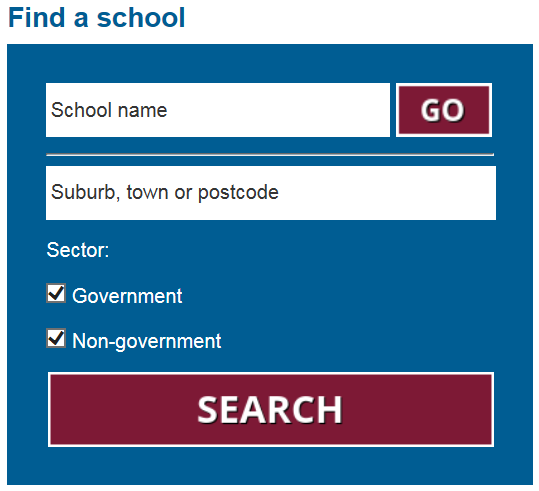 Where it says ‘School name’, type in the name of the school you wish to view, select the school from the drop-down list and select <GO>. Read and follow the instructions on the next screen; you will be asked to confirm that you are not a robot then by clicking continue, you acknowledge that you have read, accepted and agree to the Terms of Use and Privacy Policy before being given access to the school’s profile webpage.School financial information is available by selecting ‘School finances’ in the menu box in the top left corner of the school’s profile webpage. If you are unable to access the internet, please contact the school for a paper copy of income by funding source.Workforce compositionStaff compositionQualification of all teachers Professional developmentExpenditure on and teacher participation in professional developmentThe total funds expended on teacher professional development in  were $56,000The major professional development initiatives are as follows:Religious Education – Exploring the Jewish TraditionTeaching and Learning – Literacy and expected and effective practices to support student growthNumeracy – preparing for whole school focus inn numeracyStaff attendance and retentionStaff attendanceProportion of staff retained from the previous school year.From the end of the previous school year, 93% of staff was retained by the school for the entire .Student attendanceStudent attendanceThe table below shows the attendance information for all students at this school: The overall student attendance rate in  for all Brisbane Catholic Education schools across .Description of how non-attendance is managed by the schoolRoll-MarkingOur school has a responsibility to record student attendance and respond to instances of irregular attendance. Staff use the eMinerva system to record student attendance and absences. It is important for our school to investigate the patterns and underlying causes of non-attendance so that appropriate strategies addressing the specific types of absenteeism can be implemented.Our school, by virtue of their employment, our teachers, are legally required to monitor and record attendance of students in their care on a daily basis, whether absent or present in class, on excursion or at a school-based activity.Student Attendance LevelStudents, families and carers, and staff will work together to ensure all students meet the school expectation of 90% or above attendance and zero unexplained absences.90% attendance equates to 5 days absence per term and 10 days absence per semester.A notification will be sent to the student’s family or carer by approximately 9:30am each day. Class teacher will follow up any unexplained absences by contacting the student’s parents or carerNAPLANAverage NAPLAN results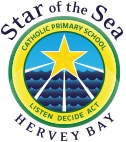 Contact informationSchool name:Postal address:Phone:Email:School website:Contact Person: - PrincipalVision, Mission and ValuesPrincipal’s forewordOur school at a glance is a Primary school administered through Catholic Education Archdiocese of Brisbane. is a Primary school administered through Catholic Education Archdiocese of Brisbane. is a Primary school administered through Catholic Education Archdiocese of Brisbane. is a Primary school administered through Catholic Education Archdiocese of Brisbane. is a Primary school administered through Catholic Education Archdiocese of Brisbane. is a Primary school administered through Catholic Education Archdiocese of Brisbane. is a Primary school administered through Catholic Education Archdiocese of Brisbane.Coeducational or single sex: Coeducational or single sex: Coeducational or single sex: Year levels offered in 2018: Year levels offered in 2018: Year levels offered in 2018: Student enrolments for this school:Student enrolments for this school:Student enrolments for this school:TotalGirlsGirlsBoysIndigenous2018Performance measurePerformance measurePercentage of parents/carers who agree# that:This school helps my child to develop their relationship with GodMy child is encouraged to participate in spiritual and religious activities and projects outside of the classroom Religious Education at this school is comprehensive and engagingI see school staff practising the values and beliefs of the schoolThis school looks for ways to improveThe school is well managedMy child is making good progress at this schoolThis school is a safe place for my childThis school helps students respect the needs of othersTeachers and staff are caring and supportiveTeachers at this school expect my child to do their bestTeachers and staff relate to students as individualsThe teachers help my child to be responsible for their own learningMy child is motivated to learn at this schoolI can talk to my child’s teachers about my concernsThis school offers me opportunities to get involved in my child’s educationMy child’s learning needs are being met at this schoolI am happy with my decision to send my child to this schoolPerformance measurePerformance measurePercentage of students who agree# that:At my school, I can express my beliefsMy school encourages all students to participate in spiritual and religious activities and projects outside of the classroom Religious Education at my school is interesting and engagingI see school staff practising the values and beliefs of my schoolMy school looks for ways to improveStudents at my school are encouraged to voice their concerns or complaintsTeachers treat students fairly at my schoolTeachers recognise my efforts at schoolI feel safe at schoolMy school helps me to respect the needs of othersI am happy to be at my schoolPerformance measurePerformance measurePercentage of staff who agree# that:This school helps me to develop my relationship with GodMy school encourages all students to participate in spiritual and religious activities and projects outside of the classroom Religious Education at this school is comprehensive and engagingI see school staff practising the values and beliefs of this schoolThis school is well managedMy concerns are taken seriously by the school This school is a safe place to workThis school has an inclusive cultureThis school has a culture of striving for excellenceAll my students know I have high expectations of themI am proud to be a member of this schoolOverall, I am happy with my decision to work at this school# ‘Agree’ represents the percentage of respondents who Somewhat Agree, Agree or Strongly Agree with the statement. DW = Data withheld to ensure confidentiality.# ‘Agree’ represents the percentage of respondents who Somewhat Agree, Agree or Strongly Agree with the statement. DW = Data withheld to ensure confidentiality.# ‘Agree’ represents the percentage of respondents who Somewhat Agree, Agree or Strongly Agree with the statement. DW = Data withheld to ensure confidentiality.Our staff profile2018 WORKFORCE COMPOSITION2018 WORKFORCE COMPOSITION2018 WORKFORCE COMPOSITIONDescriptionTeaching StaffNon-Teaching StaffNon-Teaching StaffHeadcountsFull-time EquivalentsTEACHER QUALIFICATIONSTEACHER QUALIFICATIONSHighest level of qualificationNumber of classroom teachers and school leaders at the schoolDoctorate1Masters3Graduate Diploma etc.**0Bachelor degree19Diploma0Certificate0*Teaching staff includes School Leaders**Graduate Diploma etc. includes Graduate Diploma, Bachelor Honours Degree, and Graduate Certificate.*Teaching staff includes School Leaders**Graduate Diploma etc. includes Graduate Diploma, Bachelor Honours Degree, and Graduate Certificate.AVERAGE STAFF ATTENDANCE (%)AVERAGE STAFF ATTENDANCE (%)DescriptionStaff attendance for permanent and temporary staff and school leaders.Performance of our studentsSTUDENT ATTENDANCE STUDENT ATTENDANCE DescriptionThe overall attendance rate* for the students at this school (shown as a percentage).*The student attendance rate is generated by dividing the total of full-days and part-days that students attended, and comparing this to the total of all possible days for students to attend, expressed as a percentage.*The student attendance rate is generated by dividing the total of full-days and part-days that students attended, and comparing this to the total of all possible days for students to attend, expressed as a percentage.